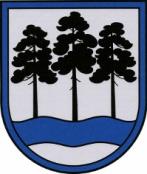 OGRES  NOVADA  PAŠVALDĪBAReģ.Nr.90000024455, Brīvības iela 33, Ogre, Ogres nov., LV-5001tālrunis 65071160, e-pasts: ogredome@ogresnovads.lv, www.ogresnovads.lv PAŠVALDĪBAS DOMES ĀRKĀRTAS SĒDES PROTOKOLA IZRAKSTS           2.Par naudas balvas piešķiršanu Aigaram Apinim par izcīnīto zelta medaļu Pasaules čempionātā paravieglatlētikā Parīzē 2023. gada 11. jūlijā 2023. gada 27. jūlijā Ogres novada pašvaldības (turpmāk – Pašvaldība) dome pieņēma lēmumu “Par naudas balvas piešķiršanu Aigaram Apinim par izcīnīto zelta medaļu Pasaules čempionātā paravieglatlētikā Parīzē 2023. gada 11. jūlijā” (prot. Nr. 13, 3.) (turpmāk – Lēmums).Lēmums pieņemts, pamatojoties uz Pašvaldības 2022. gada 31. marta saistošajiem noteikumiem Nr. 13/2022 “Par pašvaldības atbalstu sporta organizācijām un individuālajiem sportistiem sporta veicināšanai Ogres novadā” (turpmāk – Saistošie noteikumi).Atbilstoši Saistošo noteikumu 1. punktam, Pašvaldības atbalsts, apbalvojot sportistu par sasniegtajiem panākumiem sportā, tiek sniegts personai, kura savu dzīvesvietu deklarējusi Ogres novadā.Saskaņā ar Pilsonības un migrācijas lietu pārvaldes Fizisko personu reģistrā (turpmāk – Fizisko personu reģistrs) pieejamo informāciju, A.Apiņa deklarētā dzīvesvieta ir Rīga ar papildus adresi Ogres novadā. Taču šis apstāklis konkrētajā gadījumā nedod tiesisku pamatu piemērot Saistošos noteikumus.Saskaņā ar Pašvaldību likuma 37. panta piekto daļu, domes sēdes vadītājs paraksta domes lēmumu piecu darbdienu laikā no lēmuma pieņemšanas dienas. Ievērojot augstāk minēto, Ogres novada pašvaldības domes priekšsēdētājs, izmantojot Pašvaldību likuma 37. panta sestajā daļā minēto tiesību, atteicās parakstīt Lēmumu, kā rezultātā domes priekšsēdētājam ir pienākums sasaukt ārkārtas sēdi, kurā Lēmums tiek izskatīts atkārtoti.Ogres novada pašvaldības dome, izskatot jautājumu atkārtoti, konstatē, ka Ogres novada pašvaldības 2022. gada 29. septembra iekšējo noteikumu Nr. 75/2022 “Ogres novada pašvaldības apbalvojumu nolikums” (turpmāk – Nolikums) 21. punkts paredz, ka personai, kurai piešķirts Atzinības raksts, var izmaksāt naudas balvu, ja šīm mērķim ir paredzēts finansējums Pašvaldības kārtējā gada budžetā.Ar Ogres novada pašvaldības domes 2023. gada 16. augusta lēmumu “Par Atzinības raksta piešķiršanu Aigaram Apinim”, A.Apinim ir piešķirts atzinības raksts par ieguldījumu Ogres novada attīstībā, kas ietver arī atzinību par personīgajiem sasniegumiem, izcīnot zelta medaļu Pasaules čempionātā paravieglatlētikā Parīzē 2023. gada 11. jūlijā.Pamatojoties uz Pašvaldību likuma 37. panta sesto daļu, Ogres novada pašvaldības 2022. gada 29. septembra iekšējo noteikumu Nr. 75/2022 “Ogres novada pašvaldības apbalvojumu nolikums” 21. punktu,balsojot: ar 17 balsīm "Par" (Andris Krauja, Artūrs Mangulis, Atvars Lakstīgala, Dace Kļaviņa, Dace Māliņa, Dace Veiliņa, Dzirkstīte Žindiga, Egils Helmanis, Gints Sīviņš, Ilmārs Zemnieks, Jānis Iklāvs, Jānis Kaijaks, Jānis Siliņš, Kaspars Bramanis, Pāvels Kotāns, Raivis Ūzuls, Valentīns Špēlis), "Pret" – 1 (Daiga Brante), "Atturas" – nav, Ogres novada pašvaldības dome NOLEMJ:Izmaksāt A.Apinim, personas kods [personas kods], naudas balvu 1000 euro (viens tūkstotis euro) apmērā, finanšu līdzekļus paredzot no Ogres novada pašvaldības budžeta 2023. gadam kultūras aktivitātēm paredzētajiem līdzekļiem.Kontroli par lēmuma izpildi uzdot Ogres novada pašvaldības izpilddirektoram. (Sēdes vadītāja,domes priekšsēdētāja E.Helmaņa paraksts)Ogrē, Brīvības ielā 33Nr.142023. gada 16. augustā